 AUTUMN TERM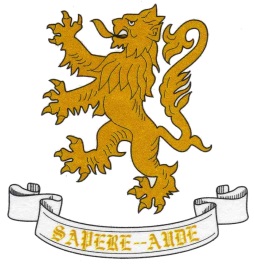 SPRING TERMSUMMER TERMDepartment: ArtYear: 8Year: 8Unit/Topic:  The FaceUnit/Topic:  The FaceHours allocated: 2 hours per fortnightThe Human Face facial featuresproportions of the face working from observationWebsites:   http://www.artcyclopedia.com     http://www.tate.org.uk   https://uk.pinterest.com/explore/drawings/     https://www.youtube.com/user/ProkoTVThe Human Face facial featuresproportions of the face working from observationWebsites:   http://www.artcyclopedia.com     http://www.tate.org.uk   https://uk.pinterest.com/explore/drawings/     https://www.youtube.com/user/ProkoTVThe Human Face facial featuresproportions of the face working from observationWebsites:   http://www.artcyclopedia.com     http://www.tate.org.uk   https://uk.pinterest.com/explore/drawings/     https://www.youtube.com/user/ProkoTVHow will this unit be assessed?Sketchbooks are assessed by teachers at least twice per half term and feedback is given on sheets at the back of the sketchbooks.  Pupils are also encouraged to annotate their work; identifying success, evaluating their progress and commenting on how they can improve. How will this unit be assessed?Sketchbooks are assessed by teachers at least twice per half term and feedback is given on sheets at the back of the sketchbooks.  Pupils are also encouraged to annotate their work; identifying success, evaluating their progress and commenting on how they can improve. How will this unit be assessed?Sketchbooks are assessed by teachers at least twice per half term and feedback is given on sheets at the back of the sketchbooks.  Pupils are also encouraged to annotate their work; identifying success, evaluating their progress and commenting on how they can improve. Department:  ArtYear:    8Year:    8Unit/Topic:  The Face – Expressive use of Colour and Introduction to 3D MaterialsUnit/Topic:  The Face – Expressive use of Colour and Introduction to 3D MaterialsHours allocated:2 hours per fortnightOverview of Unit/Topic (e.g. lesson titles or simple bulleted list of content that should be covered)Expressive use of colour.  Painting Colour MixingUsing colour to convey moodDevelop the theme using 3D materials.Artists: Picasso, Munch, Van Gogh, Modigliani, ExpressionismOverview of Unit/Topic (e.g. lesson titles or simple bulleted list of content that should be covered)Expressive use of colour.  Painting Colour MixingUsing colour to convey moodDevelop the theme using 3D materials.Artists: Picasso, Munch, Van Gogh, Modigliani, ExpressionismOverview of Unit/Topic (e.g. lesson titles or simple bulleted list of content that should be covered)Expressive use of colour.  Painting Colour MixingUsing colour to convey moodDevelop the theme using 3D materials.Artists: Picasso, Munch, Van Gogh, Modigliani, ExpressionismHow will this unit be assessed?Sketchbooks are assessed by teachers at least twice per half term and feedback is given on sheets at the back of the sketchbooks.  Pupils are also encouraged to annotate their work; identifying success, evaluating their progress and commenting on how they can improve. How will this unit be assessed?Sketchbooks are assessed by teachers at least twice per half term and feedback is given on sheets at the back of the sketchbooks.  Pupils are also encouraged to annotate their work; identifying success, evaluating their progress and commenting on how they can improve. How will this unit be assessed?Sketchbooks are assessed by teachers at least twice per half term and feedback is given on sheets at the back of the sketchbooks.  Pupils are also encouraged to annotate their work; identifying success, evaluating their progress and commenting on how they can improve. Department:Year:    7   /   8   /   9   /   10   /   11   /   12   /   13Year:    7   /   8   /   9   /   10   /   11   /   12   /   13Unit/Topic:Unit/Topic:Hours allocated:Overview of Unit/Topic (e.g. lesson titles or simple bulleted list of content that should be covered)Identity – a project requiring research, independent investigation and an original response to the theme.Pupils will be expected to put into practice some of the skills and techniques learned in the first two terms.Overview of Unit/Topic (e.g. lesson titles or simple bulleted list of content that should be covered)Identity – a project requiring research, independent investigation and an original response to the theme.Pupils will be expected to put into practice some of the skills and techniques learned in the first two terms.Overview of Unit/Topic (e.g. lesson titles or simple bulleted list of content that should be covered)Identity – a project requiring research, independent investigation and an original response to the theme.Pupils will be expected to put into practice some of the skills and techniques learned in the first two terms.How will this unit be assessed?Pupils are going to be marked on four different assessment objectives (below), and need to make sure that they go about this work purposefully and make sure they address all four objectives (these don’t have to be done in any particular order, there will be some overlap,  however the outcome will usually be completed at the end) How will this unit be assessed?Pupils are going to be marked on four different assessment objectives (below), and need to make sure that they go about this work purposefully and make sure they address all four objectives (these don’t have to be done in any particular order, there will be some overlap,  however the outcome will usually be completed at the end) How will this unit be assessed?Pupils are going to be marked on four different assessment objectives (below), and need to make sure that they go about this work purposefully and make sure they address all four objectives (these don’t have to be done in any particular order, there will be some overlap,  however the outcome will usually be completed at the end) 